Руководствуясь постановлением Правительства Республики Коми от 11 сентября 2008 г. № 242 «Об оплате труда работников государственных учреждений культуры и искусства Республики Коми»администрация ПОСТАНОВЛЯЕТ:1. Внести изменения в постановление главы муниципального района «Печора» - руководителя администрации района от 23.09.2008 № 1218 «Об оплате труда работников муниципальных учреждений культуры муниципального района «Печора» следующего содержания:1.1. Подпункт 7) пункта 1 изложить в следующей редакции:«7) Порядок регулирования уровня заработной платы руководителя, заместителей руководителя и главного бухгалтера муниципального учреждения культуры МР «Печора»  согласно приложению № 7;».1.2. Приложение 7 к постановлению изложить в редакции согласно приложению к настоящему постановлению.2. Настоящее постановление вступает в силу со дня официального опубликования и распространяется на правоотношения, возникшие с 01 января 2017 года.Приложениек постановлению администрации МР «Печора»от «_30_» декабря 2016 г. № 1569«УтвержденПостановлениемглавы МРот 23 сентября 2008 г. N 1218(приложение № 7)ПОРЯДОКРЕГУЛИРОВАНИЯ УРОВНЯ ЗАРАБОТНОЙ ПЛАТЫ РУКОВОДИТЕЛЯ,ЗАМЕСТИТЕЛЕЙ РУКОВОДИТЕЛЯ И ГЛАВНОГО БУХГАЛТЕРА МУНИЦИПАЛЬНЫХ УЧРЕЖДЕНИЙ КУЛЬТУРЫ МР «ПЕЧОРА» 1. Руководителю, заместителям руководителя, главному бухгалтеру муниципальных учреждений культуры МР «Печора» (далее - учреждение) устанавливается предельный уровень соотношения среднемесячной заработной платы руководителя, заместителей руководителя, главного бухгалтера учреждения, формируемой за счет всех источников финансового обеспечения учреждения и рассчитываемой за календарный год, и среднемесячной заработной платы работников учреждения (без учета заработной платы руководителя, заместителей руководителя, главного бухгалтера учреждения) (далее - коэффициент кратности) в зависимости от среднемесячной численности работников учреждения в следующих размерах:Примечание:<*> Предельное значение коэффициента кратности увеличивается:на 1,0 - для руководителя, заместителей руководителя, главного бухгалтера муниципального автономного учреждения культуры МР «Печора».2. Коэффициентами кратности являются соотношения среднемесячной заработной платы соответственно руководителя, заместителей руководителя, главного бухгалтера учреждения по их основным должностям к среднемесячной заработной плате работников учреждения, в том числе работающих на условиях совместительства (без учета заработной платы руководителя, заместителей руководителя, главного бухгалтера учреждения).3. Коэффициент кратности определяется Управлением культуры и туризма муниципального района «Печора», в размере, не превышающем размера, установленного в пункте 1 настоящего Порядка.4. Условие о коэффициенте кратности является обязательным для включения в трудовые договоры руководителя, заместителей руководителя, главного бухгалтера учреждения.5. При расчете среднемесячной заработной платы работников учреждения, а также руководителя, заместителей руководителя, главного бухгалтера учреждения, начисленной за периоды в течение календарного года с начала года (3 месяца, 6 месяцев, 9 месяцев, 12 месяцев), для определения коэффициента кратности учитываются должностные оклады (оклады), ставки заработной платы (тарифные ставки) с учетом установленных повышений, выплаты компенсационного характера и выплаты стимулирующего характера за счет всех источников финансового обеспечения учреждения.6. Выплаты стимулирующего характера руководителю учреждения устанавливаются приказом Управления культуры и туризма муниципального района «Печора» в соответствии с утвержденным им положением, определяющим выплаты стимулирующего характера руководителю учреждения, с учетом соблюдения значения коэффициента кратности, определенного в соответствии с пунктом 3 настоящего Порядка.7. Управление культуры и туризма муниципального района «Печора» осуществляет ежеквартальный анализ фактических значений коэффициентов кратности среднемесячной заработной платы руководителя учреждения к среднемесячной заработной плате работников учреждения, рассчитанной нарастающим итогом с начала года (3 месяца, 6 месяцев, 9 месяцев, 12 месяцев), в целях обеспечения соблюдения предельного значения коэффициента кратности, определенного в соответствии с пунктом 3 настоящего Порядка.8. Выплаты стимулирующего характера заместителям руководителя, главному бухгалтеру учреждения устанавливаются приказом руководителя учреждения с учетом соблюдения значений коэффициентов кратности, определенных в соответствии с пунктом 3 настоящего Порядка.9. Руководитель учреждения осуществляет ежеквартальный анализ фактических значений коэффициентов кратности среднемесячной заработной платы для заместителей руководителя, главного бухгалтера учреждения к среднемесячной заработной плате работников учреждения, рассчитанной нарастающим итогом с начала года (3 месяца, 6 месяцев, 9 месяцев, 12 месяцев), в целях обеспечения соблюдения предельного значения коэффициента кратности, определенного в соответствии с пунктом 3 настоящего Порядка.».____________________________________АДМИНИСТРАЦИЯ МУНИЦИПАЛЬНОГО РАЙОНА «ПЕЧОРА»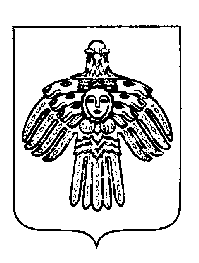 «ПЕЧОРА»  МУНИЦИПАЛЬНÖЙ  РАЙОНСААДМИНИСТРАЦИЯПОСТАНОВЛЕНИЕ ШУÖМПОСТАНОВЛЕНИЕ ШУÖМПОСТАНОВЛЕНИЕ ШУÖМ«30»   декабря   2016 г.г. Печора, Республика Коми                                          № 1569О внесении изменений в постановление главы муниципального района «Печора» - руководителя администрации района от 23.09.2008 № 1218 «Об оплате труда работников муниципальных учреждений культуры муниципального района «Печора» Глава администрацииА.М. Соснора№ п/пСреднемесячная численность работников учреждения (чел.)Коэффициент кратностиКоэффициент кратности№ п/пСреднемесячная численность работников учреждения (чел.)для руководителя <*>для заместителей руководителя, главного бухгалтера <*>1.До 50 (включительно)до 3,0до 2,52.От 51 до 100 (включительно)до 3,5до 3,03.От 101 до 150 (включительно)до 4,0до 3,54.От 151 и вышедо 4,5до 4,0